АкваАэробика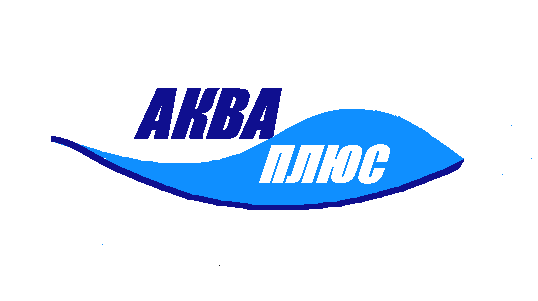 ташкинов  Евгений  -  Кандидат в мастера спорта по плаванию. Тренер высшей категории по плаванию. Инструктор по аквааэробике, специалист по коррекционному  плаванию. 8-919-382-53-10Чернякова Ольга - Инструктор  по аквааэробике. Инструктор по аквафитнесу для будущих мам.  8-963-031-81-79  Яковлева Екатерина - Инструктор  по аквааэробике. Инструктор по лечебной гимнастике и скандинавской ходьбе. Имеет 1 разряд по конькобежному спорту 8-912-219-52-05справки: Для взрослых осмотр в бассейне 100 руб.Детям: педиатр и до 10 лет соскоб на энтеробиоз.Запись у администратора «Аква плюс»:Аграфена  Николаевна 8-922-60-22-449Справки по тел. 201-55-77,  8-902-87-97-715            Сайт:   www. aquaplus-ekb.ru       Инстаграмм: aquaplus_ekb Утренние группыУтренние группыУтренние группыПН    10.05«Пресс-бедра-Ягодицы»Ташкинов ЕвгенийПТ     10.05«Аква Диск»Ташкинов ЕвгенийСБ    10.05 «Пресс плюс»Чернякова ОльгаВечерние группыВечерние группыВечерние группыВТ     18.05«Пресс-бедра-ягодицы»Ташкинов ЕвгенийВТ     18.45  «Аква Микс»Яковлева ЕкатеринаЧТ     18.05       «Аква Диск»Ташкинов ЕвгенийЧТ     18.05       «Аква Микс»Чернякова Ольга